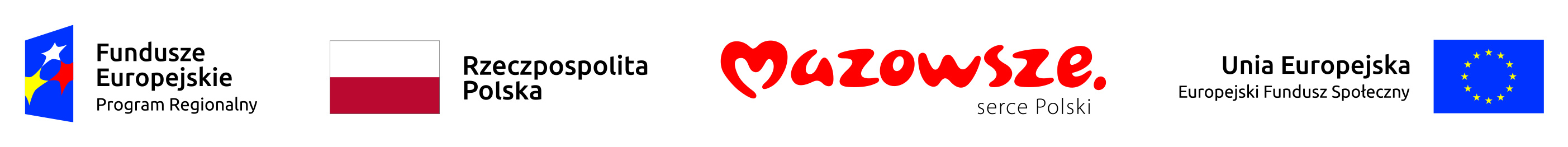 REGULAMIN UCZNIA/UCZENNICYw zakresie udziału w Projekcie pn. „Klucze do wiedzy” nr: RPMA.10.01.02-14-d672/19-00§ 1Postanowienia ogólneNiniejszy Regulamin określa zasady uczestnictwa w Projekcie pn. „Klucze do wiedzy”, nr: RPMA.10.01.02-14-d672/19-00 współfinansowanego z Europejskiego Funduszu Społecznego w ramach Osi Priorytetowej X Edukacja dla rozwoju regionu, Działania 10.1 Kształcenie i rozwój dzieci i młodzieży, Poddziałania 10.1.2 Edukacja ogólna w ramach ZIT RPO WM 2014-2020.Beneficjentem Projektu jest Gmina Brwinów, ul. Grodziska 12, 05-840 Brwinów.Realizatorem Projektu jest Szkoła Podstawowa w Zespole Szkolno-Przedszkolnym w Otrębusach i Szkoła Podstawowa w Zespole Szkolno-Przedszkolnym w Żółwinie.Okres realizacji Projektu trwa od 1 września 2021 r. do 31 maja 2023 r.Celem Projektu jest podniesienie u 226 Uczniów/Uczennic kompetencji kluczowych, właściwych postaw i umiejętności niezbędnych na rynku pracy oraz rozwój indywidualnego podejścia do ucznia, szczególnie ze specjalnymi potrzebami edukacyjnymi.§ 2Zakres wsparciaProjekt realizowany będzie na terenie dwóch szkół podstawowych Gminy Brwinów. Szkoły Podstawowej w Zespole Szkolno-Przedszkolnym w Otrębusach;Szkoły Podstawowej w Zespole Szkolno-Przedszkolnym w Żółwinie.W ramach Projektu prowadzone będą zajęcia pozalekcyjne dla Uczniów/Uczennic oraz inne działania zgodnie z określonymi wcześniej potrzebami szkoły.Udział w Projekcie jest bezpłatny.Uczestnictwo w Projekcie jest dobrowolne.§ 3Uczestnicy i Uczestniczki ProjektuUczestnikami Projektu są Uczniowie i Uczennice klas:I-VIII Szkoły Podstawowej w Zespole Szkolno-Przedszkolnym w Otrębusach;IV-VIII Szkoły Podstawowej w Zespole Szkolno-Przedszkolnym Żółwinie.§ 4RekrutacjaRekrutacja do Projektu zostanie przeprowadzona zgodnie z zasadą równości szans i niedyskryminacji oraz zasadą równości szans kobiet i mężczyzn.Osobą odpowiedzialną za rekrutację w każdej z wymienionych szkół w § 2 pkt. 1 jest koordynator szkolny w porozumieniu z Dyrektorem szkoły.O zakwalifikowaniu do Projektu decydować będzie:posiadany status ucznia jednej ze szkół podstawowych wymienionych w § 2 pkt. 1, weryfikowany w momencie rozpoczęcia udziału w projekcie;złożony komplet, wypełnionych i podpisanych przez rodzica/opiekuna dokumentów rekrutacyjnych:- formularz zgłoszenia Ucznia/Uczennicy, wraz ze zgodą na przetwarzanie danych osobowych w zbiorze Centralnego systemu teleinformatycznego (załącznik nr 1); - deklaracja uczestnictwa w projekcie, wraz ze zgodą na wykorzystanie wizerunku (załącznik nr 2);- oświadczenie uczestnika/czki Projektu (załącznik nr 3). Ocena na zakończenie roku poprzedzającego realizację Projektu - zajęcia wyrównawcze: - klasy V-VIII: 1 – 3 pkt, 2 – 2 pkt, 3 – 1 pkt;- klasy I-IV na podstawie ocen opisowych.Ocena na zakończenie roku poprzedzającego realizację Projektu - zajęcia rozwijające: - klasy V-VIII: 4 – 1 pkt, 5 – 2 pkt, 6 – 3 pkt;- klasy I-IV na podstawie ocen opisowych.Pisemna opinia wychowawcy lub/i nauczyciela przedmiotu o szczególnych zainteresowaniach Ucznia/Uczennicy danym przedmiotem – koła zainteresowań. Pierwszeństwo w rekrutacji będą mieli Uczniowie/Uczennice z orzeczeniem o potrzebie kształcenia specjalnego, dodatkowe 5 pkt., weryfikowane na podstawie orzeczenia o niepełnosprawności.W przypadku osób z niepełnosprawnością możliwe jest umówienie wizyty personelu Projektu celem omówienia zasad udziału i pomocy w wypełnieniu dokumentów rekrutacyjnych.Kwalifikowalność Ucznia/Uczennicy w Projekcie potwierdzana jest na etapie rekrutacji oraz bezpośrednio przed udzieleniem jemu/jej pierwszej formy wsparcia w ramach Projektu.W przypadku większej liczby chętnych (z tą samą liczbą pkt.) na dany rodzaj zajęć o zakwalifikowaniu zdecyduje Dyrekcja szkoły w porozumieniu z wychowawcą.W razie potrzeby zostaną utworzone listy rezerwowe Uczniów/Uczennic z danej szkoły (od najwyższej do najniższej liczby punktów).§ 5Obowiązki Uczestników i UczestniczekUczestnicy i Uczestniczki zakwalifikowani/ne do udziału w zajęciach zobowiązani/ne są do:regularnego uczestniczenia w zajęciach;uczestnictwa w monitoringu i ewaluacji projektu, w  szczególności do  wypełniania ankiet  i udzielania informacji dotyczących postępów w kształceniu;przestrzegania punktualności;wypełniania testów osiągnięć przeprowadzanych przez prowadzących;poszanowania pomocy dydaktycznych, materiałów oraz używania ich zgodnie z przeznaczeniem;Rodzic/opiekun prawny Uczestnika/Uczestniczki Projektu ma prawo do: bezpłatnego udziału swojego dziecka w zajęciach dodatkowych zaplanowanych w Projekcie; wglądu i modyfikacji podanych danych osobowych udostępnionych na potrzeby Projektu; informacji o postępach swojego dziecka; konsultacji z nauczycielami prowadzącymi zajęcia dodatkowe. Rodzic/opiekun prawny Uczestnika/Uczestniczki Projektu jest zobowiązany do: wypełnienia dokumentów niezbędnych do realizacji Projektu;przestrzegania Regulaminu uczestnictwa w Projekcie; dbania o regularne uczęszczanie dziecka na zajęcia dodatkowe zgodnie z podanym harmonogramem; w wypadku nieobecności uczestnika/uczestniczki Projektu na zajęciach – pisemnego usprawiedliwienia tej nieobecności.§ 6Zasady rezygnacji z uczestnictwa w ProjekcieRezygnacja z uczestnictwa w Projekcie możliwa jest tylko w uzasadnionych przypadkach. Uzasadnione przypadki o których mowa w pkt. 1 niniejszego paragrafu, mogą wynikać z przyczyn natury zdrowotnej lub działania siły wyższej i z zasady nie mogą być znane przez uczestnika/ rodzica/opiekuna prawnego w momencie przystąpienia do realizacji projektu.Koordynator Projektu zastrzega sobie prawo do skreślenia danej osoby z listy uczestników w szczególnie rażących przypadkach naruszenia przez niego niniejszego Regulaminu. § 7Postanowienia końcoweNiniejszy Regulamin wchodzi w życie w dniu 01.09.2021 r. i obowiązuje na czas trwania projektu tj. do 31 maja 2023 r. Regulamin jest dostępny dla zainteresowanych osób w szkołach oraz na stronach internetowych szkół wymienionych w § 2 pkt 1. W imieniu Uczestnika/Uczestniczki projektu rodzic/opiekun prawny po zapoznaniu się z niniejszym Regulaminem zobowiązuje się do jego przestrzegania. Ogólny nadzór na realizacją Projektu, a także rozstrzyganie spraw, które nie są uregulowane niniejszym dokumentem, należy do Koordynatora Projektu. Koordynator Projektu zastrzega sobie prawo do nanoszenia zmian w niniejszym Regulaminie w trakcie trwania Projektu w formie aneksu, o których rodzice/opiekunowie prawni uczestników projektu zostaną niezwłocznie poinformowani.Oświadczam, iż zapoznałem/am się z niniejszym Regulaminem i akceptuję jego postanowienia.…………………………………………				……………….……………………………………………MIEJSCOWOŚĆ						CZYTELNY PODPIS RODZICA/OPIEKUNA